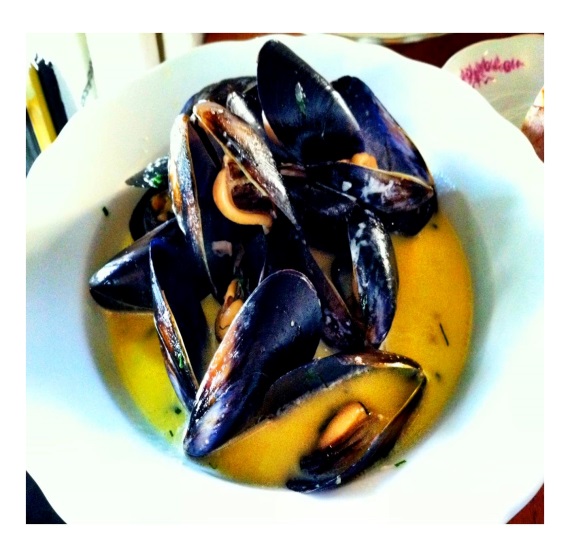 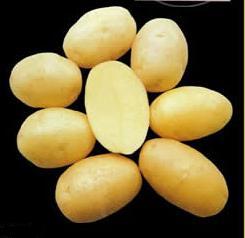 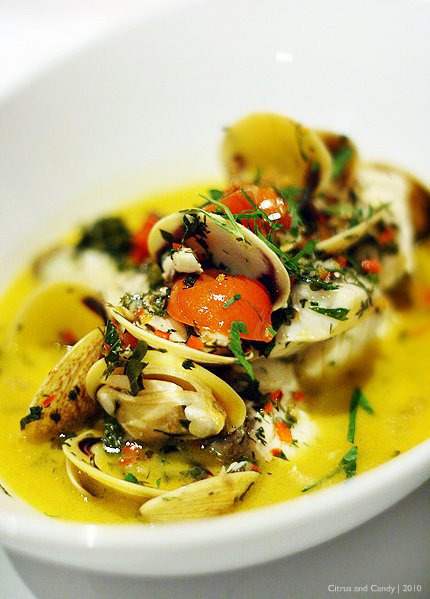 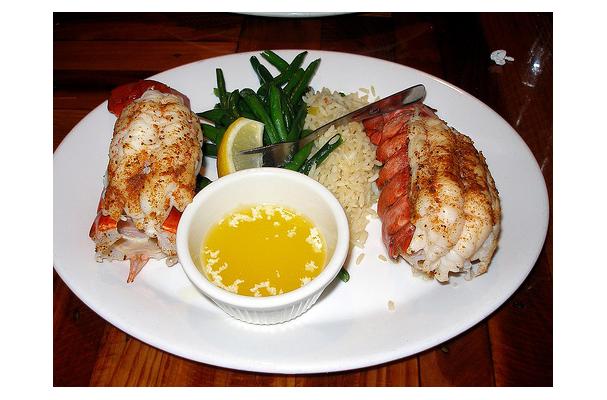 Fundraiser for Jan Peter’s BallWhen: Wednesday 6/10Time: 5:30 pm until 7:30 pm Menu: Lobster TailClamsMusselRed Skin PotatoesSalad$25.00 per PersonFor Reservations Call Stan Z at 419-708-7886